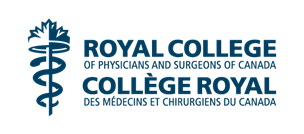 Group learning is an important development activity for physicians and provides an opportunity to confirm or expand areas of knowledge or practice management, to identify potential new therapies or approaches for practice, and to share practice issues or experiences with peers.Important information before you begin:Additional considerations:MOC section 1 – Accredited Group Learning (including conferences, symposia, seminars, and workshops) are approved for a maximum of one year from the start date of the activity.Accreditation will not be granted retroactively.The organization that developed the activity is responsible for maintaining all records (including attendance records) for a 5-year period.Application steps:Refer to the Royal College CPD Accredited Standards Group Learning Activities (Section 1) as you complete this application and prepare the attachments.A summary of the review will be emailed to the physician organization including the outcome of the assessment of the CPD activity, the number of accredited hours, and the CPD activity accreditation statement that must appear on all accredited CPD activity program materials and certificates of participation.  Group Learning Activities approved under Section 1 must be developed or co-developed by a physician organization, please visit our website or contact the Royal College to confirm before submitting an application.A physician organization is defined by the Royal College as a not-for-profit group of health professionals with a formal governance structure, accountable to and serving, among others, its specialist physician members through: continuing professional development, provision of health care, and/or research. Before you submit your application – have you completed and attached the following?Has a needs assessment been completed? Attach a summary of the completed needs assessmentHave you attached the overall and session-specific learning objectives?Does the preliminary and final program or brochure include:The activity schedule, topics, and start and end times of individual sessions?The activity learning objectives for the overall activity and individual sessions (if applicable)?Have you attached any other materials that will be used to promote or advertise the activity (for example, invitations, email announcements etc.?) (If applicable)Have you attached the sponsorship and/or exhibitor prospectus developed to solicit sponsors/exhibitors for the activity (if applicable)?If sponsorship has been received for this activity, have you attached the written agreement that is signed by the CPD provider organization and the sponsor?Does the activity budget shows receipt and expenditure of all sources of revenue for this activity including:A list of funding sources, including an indication of whether sponsorship was received in an educational grant or in-kind support?A list of expenditures?The expected number of registrants?Have you attached the template for the certificate of attendance that will be provided to the participants? Remember that physician organization must maintain attendance records for five years.Do the evaluation and feedback forms include:A question on whether the stated learning objectives were met?A question for participants to identify the potential impact to their practice?A question for participants to identify if the session was balanced and free from commercial or other inappropriate bias?A question on which CanMEDS Roles were addressed during the activity?Have you attached a sample conflict of interest form and an outline of the process for the collection, management, and disclosure of conflicts of interests which includes a description of how this information is collected and disclosed to participants? Required regardless of how the activity is funded.Has the Chair of scientific planning committee attested that he/she agrees with the content provided in the application package? – see section DThe Royal College has created a CPD activity toolkit to help developers of educational activities who want to create quality programs. Each topic in the toolkit includes explanations, practical examples and other resources.Needs assessmentCreating learning objectivesEducational delivery methodsEvaluationsWeb-based CPD eventsRelationships with speakers and sponsors Sample Conflict of Interest FormSample Certificate of Attendance http://www.royalcollege.ca/rcsite/cpd/accreditation/cpd-activity-toolkit-eActivity InformationActivity InformationActivity InformationActivity InformationDate of application: (dd/mm/yyyy)Title of group learning activity:Activity start date:  (dd/mm/yyyy)Activity end date: (dd/mm/yyyy)Delivery method of group learning activity: Web-based     Face-to-face    Both web-based and face-to-face Web-based     Face-to-face    Both web-based and face-to-face Web-based     Face-to-face    Both web-based and face-to-faceLocationHow many times will this activity be held? 1   2 3   4+Estimated # of participants:Has the program been previously accredited?Yes    NoIf yes, when was it reviewed?If yes, by which CPD accreditation system?How many hours are required to complete the program?PART A: Administrative Standards PART A: Administrative Standards PART A: Administrative Standards PART A: Administrative Standards Name of physician organization that developed the group learning activityName of physician organization that developed the group learning activityName of physician organization that developed the group learning activityName of physician organization that developed the group learning activityName and contact information for  physician organization requesting accreditation:Name of physician organization: Name of physician organization: Name of physician organization: Name and contact information for  physician organization requesting accreditation:Address: Address: Address: Name and contact information for  physician organization requesting accreditation:Email:  Telephone #:  Telephone #:  Name and contact information for  physician organization requesting accreditation:Website address:  Website address:  Website address:  Contact information for main point-of-contact     First Name:  Last Name:  Last Name:  Contact information for main point-of-contact     Address:  Address:  Address:  Contact information for main point-of-contact     Email: Telephone#: Telephone#: Name and contact information for Scientific Planning Committee Chair:(If different from above)First Name: Last Name:  Last Name:  Name and contact information for Scientific Planning Committee Chair:(If different from above)Email:  Telephone #:  Telephone #:  Name and contact information for Scientific Planning Committee Chair:(If different from above)Address: Address: Address: Name and contact information for organization co-developing the activity – only applicable if activity was co-developed:Name of organization:  Name of organization:  Name of organization:  Name and contact information for organization co-developing the activity – only applicable if activity was co-developed:Address:  Address:  Address:  Name and contact information for organization co-developing the activity – only applicable if activity was co-developed:Email:  Telephone #:  Telephone #:  Is the co-developing organization a physician organization?Is the co-developing organization a physician organization?Is the co-developing organization a physician organization?Yes    NoWill the physician organization maintain attendance records for 5 years?Will the physician organization maintain attendance records for 5 years?Will the physician organization maintain attendance records for 5 years?Will the physician organization maintain attendance records for 5 years?Yes   NoContent developmentContent developmentContent developmentContent developmentContent developmentWas the content developed by the applying physician organization?Was the content developed by the applying physician organization?Was the content developed by the applying physician organization?Was the content developed by the applying physician organization? Yes    No	If no, who developed the content?	If no, who developed the content?Scientific planning committee members  (SPC)Scientific planning committee members  (SPC)Scientific planning committee members  (SPC)Scientific planning committee members  (SPC)Scientific planning committee members  (SPC)Complete the table below. Include it as an attachment if you have this information already available electronically. Complete the table below. Include it as an attachment if you have this information already available electronically. Complete the table below. Include it as an attachment if you have this information already available electronically. Complete the table below. Include it as an attachment if you have this information already available electronically. Complete the table below. Include it as an attachment if you have this information already available electronically. Name of SPC memberHow does the individual represent target audience?How does the individual represent target audience?Is the individual a member of the physician organization responsible for planning the CPD activity? Is the individual a member of the physician organization responsible for planning the CPD activity? Example: Jane Smythe, MDEndocrinologistEndocrinologistYesYesPART B: Educational Standards PART B: Educational Standards PART B: Educational Standards PART B: Educational Standards PART B: Educational Standards What is the intended target audience of the activity: What is the intended target audience of the activity: What is the intended target audience of the activity: What is the intended target audience of the activity: What is the intended target audience of the activity: What needs assessment strategies were used to identify the learning needs (perceived and/or unperceived) of the target audience? 	Examples might include: surveys of potential participants, literature reviews, healthcare data, and assessment of knowledge, competence or performance of potential participants. What needs assessment strategies were used to identify the learning needs (perceived and/or unperceived) of the target audience? 	Examples might include: surveys of potential participants, literature reviews, healthcare data, and assessment of knowledge, competence or performance of potential participants. What needs assessment strategies were used to identify the learning needs (perceived and/or unperceived) of the target audience? 	Examples might include: surveys of potential participants, literature reviews, healthcare data, and assessment of knowledge, competence or performance of potential participants. What needs assessment strategies were used to identify the learning needs (perceived and/or unperceived) of the target audience? 	Examples might include: surveys of potential participants, literature reviews, healthcare data, and assessment of knowledge, competence or performance of potential participants. What needs assessment strategies were used to identify the learning needs (perceived and/or unperceived) of the target audience? 	Examples might include: surveys of potential participants, literature reviews, healthcare data, and assessment of knowledge, competence or performance of potential participants. What learning needs or gap(s) in knowledge, attitudes, skills or performance of the intended target audience did the scientific planning committee identify for this activity?What learning needs or gap(s) in knowledge, attitudes, skills or performance of the intended target audience did the scientific planning committee identify for this activity?What learning needs or gap(s) in knowledge, attitudes, skills or performance of the intended target audience did the scientific planning committee identify for this activity?What learning needs or gap(s) in knowledge, attitudes, skills or performance of the intended target audience did the scientific planning committee identify for this activity?What learning needs or gap(s) in knowledge, attitudes, skills or performance of the intended target audience did the scientific planning committee identify for this activity?How were the identified needs of the target audience used to develop the overall and session-specific learning objectives? For example: Did the scientific planning committee share the needs assessment results with the speakers who are responsible for developing the learning objectives? Did the scientific planning committee use the needs assessment results to define the learning objectives for the speakers? How were the identified needs of the target audience used to develop the overall and session-specific learning objectives? For example: Did the scientific planning committee share the needs assessment results with the speakers who are responsible for developing the learning objectives? Did the scientific planning committee use the needs assessment results to define the learning objectives for the speakers? How were the identified needs of the target audience used to develop the overall and session-specific learning objectives? For example: Did the scientific planning committee share the needs assessment results with the speakers who are responsible for developing the learning objectives? Did the scientific planning committee use the needs assessment results to define the learning objectives for the speakers? How were the identified needs of the target audience used to develop the overall and session-specific learning objectives? For example: Did the scientific planning committee share the needs assessment results with the speakers who are responsible for developing the learning objectives? Did the scientific planning committee use the needs assessment results to define the learning objectives for the speakers? How were the identified needs of the target audience used to develop the overall and session-specific learning objectives? For example: Did the scientific planning committee share the needs assessment results with the speakers who are responsible for developing the learning objectives? Did the scientific planning committee use the needs assessment results to define the learning objectives for the speakers? CanMEDS Role(s) relevant to this activity?Check all that apply Medical Expert  Communicator  Collaborator  Leader Health Advocate  Professional  Scholar State the sources of information selected by the planning committee to develop the content of this activity (e.g. scientific literature, clinical practice guidelines, etc.)State the sources of information selected by the planning committee to develop the content of this activity (e.g. scientific literature, clinical practice guidelines, etc.)State the sources of information selected by the planning committee to develop the content of this activity (e.g. scientific literature, clinical practice guidelines, etc.)State the sources of information selected by the planning committee to develop the content of this activity (e.g. scientific literature, clinical practice guidelines, etc.)State the sources of information selected by the planning committee to develop the content of this activity (e.g. scientific literature, clinical practice guidelines, etc.)What learning methods were selected to help the CPD activity meet the stated learning objectives?What learning methods were selected to help the CPD activity meet the stated learning objectives?What learning methods were selected to help the CPD activity meet the stated learning objectives?What learning methods were selected to help the CPD activity meet the stated learning objectives?What learning methods were selected to help the CPD activity meet the stated learning objectives?What learning methods were selected to incorporate a minimum of 25% interactive learning?What learning methods were selected to incorporate a minimum of 25% interactive learning?What learning methods were selected to incorporate a minimum of 25% interactive learning?What learning methods were selected to incorporate a minimum of 25% interactive learning?What learning methods were selected to incorporate a minimum of 25% interactive learning?How will the overall group learning activity and individual sessions be evaluated by participants?How will the overall group learning activity and individual sessions be evaluated by participants?How will the overall group learning activity and individual sessions be evaluated by participants?How will the overall group learning activity and individual sessions be evaluated by participants?How will the overall group learning activity and individual sessions be evaluated by participants?(Optional) If the evaluation strategy intends to measure changes in knowledge, skills or attitudes of learners, please describe:(Optional) If the evaluation strategy intends to measure changes in knowledge, skills or attitudes of learners, please describe:(Optional) If the evaluation strategy intends to measure changes in knowledge, skills or attitudes of learners, please describe:(Optional) If the evaluation strategy intends to measure changes in knowledge, skills or attitudes of learners, please describe:(Optional) If the evaluation strategy intends to measure changes in knowledge, skills or attitudes of learners, please describe:(Optional) If the evaluation strategy intends to measure improved health care outcomes, please describe.(Optional) If the evaluation strategy intends to measure improved health care outcomes, please describe.(Optional) If the evaluation strategy intends to measure improved health care outcomes, please describe.(Optional) If the evaluation strategy intends to measure improved health care outcomes, please describe.(Optional) If the evaluation strategy intends to measure improved health care outcomes, please describe.(Optional) If participants will receive feedback related to their learning, please describe the tools or strategies used.(Optional) If participants will receive feedback related to their learning, please describe the tools or strategies used.(Optional) If participants will receive feedback related to their learning, please describe the tools or strategies used.(Optional) If participants will receive feedback related to their learning, please describe the tools or strategies used.(Optional) If participants will receive feedback related to their learning, please describe the tools or strategies used.PART C: Ethical Standards PART C: Ethical Standards PART C: Ethical Standards PART C: Ethical Standards PART C: Ethical Standards PART C: Ethical Standards PART C: Ethical Standards PART C: Ethical Standards PART C: Ethical Standards PART C: Ethical Standards PART C: Ethical Standards All activities accredited after January 1, 2018 must comply with the National Standard for support of Accredited CPD Activities. The National Standard applies to all situations where financial and in-kind support is accepted to contribute to the development, delivery and/or evaluation of accredited CPD activities. All activities accredited after January 1, 2018 must comply with the National Standard for support of Accredited CPD Activities. The National Standard applies to all situations where financial and in-kind support is accepted to contribute to the development, delivery and/or evaluation of accredited CPD activities. All activities accredited after January 1, 2018 must comply with the National Standard for support of Accredited CPD Activities. The National Standard applies to all situations where financial and in-kind support is accepted to contribute to the development, delivery and/or evaluation of accredited CPD activities. All activities accredited after January 1, 2018 must comply with the National Standard for support of Accredited CPD Activities. The National Standard applies to all situations where financial and in-kind support is accepted to contribute to the development, delivery and/or evaluation of accredited CPD activities. All activities accredited after January 1, 2018 must comply with the National Standard for support of Accredited CPD Activities. The National Standard applies to all situations where financial and in-kind support is accepted to contribute to the development, delivery and/or evaluation of accredited CPD activities. All activities accredited after January 1, 2018 must comply with the National Standard for support of Accredited CPD Activities. The National Standard applies to all situations where financial and in-kind support is accepted to contribute to the development, delivery and/or evaluation of accredited CPD activities. All activities accredited after January 1, 2018 must comply with the National Standard for support of Accredited CPD Activities. The National Standard applies to all situations where financial and in-kind support is accepted to contribute to the development, delivery and/or evaluation of accredited CPD activities. All activities accredited after January 1, 2018 must comply with the National Standard for support of Accredited CPD Activities. The National Standard applies to all situations where financial and in-kind support is accepted to contribute to the development, delivery and/or evaluation of accredited CPD activities. All activities accredited after January 1, 2018 must comply with the National Standard for support of Accredited CPD Activities. The National Standard applies to all situations where financial and in-kind support is accepted to contribute to the development, delivery and/or evaluation of accredited CPD activities. All activities accredited after January 1, 2018 must comply with the National Standard for support of Accredited CPD Activities. The National Standard applies to all situations where financial and in-kind support is accepted to contribute to the development, delivery and/or evaluation of accredited CPD activities. All activities accredited after January 1, 2018 must comply with the National Standard for support of Accredited CPD Activities. The National Standard applies to all situations where financial and in-kind support is accepted to contribute to the development, delivery and/or evaluation of accredited CPD activities. Has the CPD activity been sponsored by one or more sponsors?Has the CPD activity been sponsored by one or more sponsors?Has the CPD activity been sponsored by one or more sponsors?Has the CPD activity been sponsored by one or more sponsors?Has the CPD activity been sponsored by one or more sponsors?Has the CPD activity been sponsored by one or more sponsors?Has the CPD activity been sponsored by one or more sponsors?Has the CPD activity been sponsored by one or more sponsors? Yes    No Yes    No Yes    NoIf yes, have the terms, conditions and purposes by which sponsorship is provided been documented in a written agreement that is signed by the CPD provider organization and the sponsor? (Attach a sample)If yes, have the terms, conditions and purposes by which sponsorship is provided been documented in a written agreement that is signed by the CPD provider organization and the sponsor? (Attach a sample)If yes, have the terms, conditions and purposes by which sponsorship is provided been documented in a written agreement that is signed by the CPD provider organization and the sponsor? (Attach a sample)If yes, have the terms, conditions and purposes by which sponsorship is provided been documented in a written agreement that is signed by the CPD provider organization and the sponsor? (Attach a sample)If yes, have the terms, conditions and purposes by which sponsorship is provided been documented in a written agreement that is signed by the CPD provider organization and the sponsor? (Attach a sample)If yes, have the terms, conditions and purposes by which sponsorship is provided been documented in a written agreement that is signed by the CPD provider organization and the sponsor? (Attach a sample)If yes, have the terms, conditions and purposes by which sponsorship is provided been documented in a written agreement that is signed by the CPD provider organization and the sponsor? (Attach a sample)If yes, have the terms, conditions and purposes by which sponsorship is provided been documented in a written agreement that is signed by the CPD provider organization and the sponsor? (Attach a sample)If yes, have the terms, conditions and purposes by which sponsorship is provided been documented in a written agreement that is signed by the CPD provider organization and the sponsor? (Attach a sample)If yes, have the terms, conditions and purposes by which sponsorship is provided been documented in a written agreement that is signed by the CPD provider organization and the sponsor? (Attach a sample)If yes, have the terms, conditions and purposes by which sponsorship is provided been documented in a written agreement that is signed by the CPD provider organization and the sponsor? (Attach a sample)If sponsorship has been received, please check all sources of  sponsorship that applyIf sponsorship has been received, please check all sources of  sponsorship that applyIf sponsorship has been received, please check all sources of  sponsorship that applyIf sponsorship has been received, please check all sources of  sponsorship that applyIf sponsorship has been received, please check all sources of  sponsorship that applyIf sponsorship has been received, please check all sources of  sponsorship that applyIf sponsorship has been received, please check all sources of  sponsorship that applyIf sponsorship has been received, please check all sources of  sponsorship that applyIf sponsorship has been received, please check all sources of  sponsorship that applyIf sponsorship has been received, please check all sources of  sponsorship that applyIf sponsorship has been received, please check all sources of  sponsorship that apply Government agency Health care facility Health care facility Health care facility Not-for-profit organizationMedical device companyMedical device companyPharmaceutical companyPharmaceutical companyPharmaceutical companyEducation or communications company Other please specify Other please specifyIf yes, please list the name of the sponsor(s) below and indicate whether the sponsor provided financial or in-kind support (should you require more space, attach a new page).If yes, please list the name of the sponsor(s) below and indicate whether the sponsor provided financial or in-kind support (should you require more space, attach a new page).If yes, please list the name of the sponsor(s) below and indicate whether the sponsor provided financial or in-kind support (should you require more space, attach a new page).If yes, please list the name of the sponsor(s) below and indicate whether the sponsor provided financial or in-kind support (should you require more space, attach a new page).If yes, please list the name of the sponsor(s) below and indicate whether the sponsor provided financial or in-kind support (should you require more space, attach a new page).If yes, please list the name of the sponsor(s) below and indicate whether the sponsor provided financial or in-kind support (should you require more space, attach a new page).If yes, please list the name of the sponsor(s) below and indicate whether the sponsor provided financial or in-kind support (should you require more space, attach a new page).If yes, please list the name of the sponsor(s) below and indicate whether the sponsor provided financial or in-kind support (should you require more space, attach a new page).If yes, please list the name of the sponsor(s) below and indicate whether the sponsor provided financial or in-kind support (should you require more space, attach a new page).If yes, please list the name of the sponsor(s) below and indicate whether the sponsor provided financial or in-kind support (should you require more space, attach a new page).If yes, please list the name of the sponsor(s) below and indicate whether the sponsor provided financial or in-kind support (should you require more space, attach a new page).Sponsor nameSponsor nameSponsor nameType of supportType of supportType of supportType of supportType of supportType of supportType of supportType of support Financial supportAmount received or anticipated to receive: Financial supportAmount received or anticipated to receive: Financial supportAmount received or anticipated to receive: In-kind supportAmount received or anticipated to receive: In-kind supportAmount received or anticipated to receive: In-kind supportAmount received or anticipated to receive: For-profit sponsor or Non-profit sponsor For-profit sponsor or Non-profit sponsor Financial supportAmount received or anticipated to receive: Financial supportAmount received or anticipated to receive: Financial supportAmount received or anticipated to receive: In-kind supportAmount received or anticipated to receive: In-kind supportAmount received or anticipated to receive: In-kind supportAmount received or anticipated to receive: For-profit sponsor or Non-profit sponsor For-profit sponsor or Non-profit sponsor Financial supportAmount received or anticipated to receive: Financial supportAmount received or anticipated to receive: Financial supportAmount received or anticipated to receive: In-kind supportAmount received or anticipated to receive: In-kind supportAmount received or anticipated to receive: In-kind supportAmount received or anticipated to receive: For-profit sponsor or Non-profit sponsor For-profit sponsor or Non-profit sponsor Financial supportAmount received or anticipated to receive: Financial supportAmount received or anticipated to receive: Financial supportAmount received or anticipated to receive: In-kind supportAmount received or anticipated to receive: In-kind supportAmount received or anticipated to receive: In-kind supportAmount received or anticipated to receive: For-profit sponsor or Non-profit sponsor For-profit sponsor or Non-profit sponsorDescribe the process by which the SPC maintained control over the CPD program elements including: the identification of the educational needs of the intended target audience; development of learning objectives; selection of educational methods; selection of speakers,  moderators, facilitators and authors; development and delivery of content; and evaluation of outcomesDescribe the process by which the SPC maintained control over the CPD program elements including: the identification of the educational needs of the intended target audience; development of learning objectives; selection of educational methods; selection of speakers,  moderators, facilitators and authors; development and delivery of content; and evaluation of outcomesDescribe the process by which the SPC maintained control over the CPD program elements including: the identification of the educational needs of the intended target audience; development of learning objectives; selection of educational methods; selection of speakers,  moderators, facilitators and authors; development and delivery of content; and evaluation of outcomesDescribe the process by which the SPC maintained control over the CPD program elements including: the identification of the educational needs of the intended target audience; development of learning objectives; selection of educational methods; selection of speakers,  moderators, facilitators and authors; development and delivery of content; and evaluation of outcomesDescribe the process by which the SPC maintained control over the CPD program elements including: the identification of the educational needs of the intended target audience; development of learning objectives; selection of educational methods; selection of speakers,  moderators, facilitators and authors; development and delivery of content; and evaluation of outcomesDescribe the process by which the SPC maintained control over the CPD program elements including: the identification of the educational needs of the intended target audience; development of learning objectives; selection of educational methods; selection of speakers,  moderators, facilitators and authors; development and delivery of content; and evaluation of outcomesDescribe the process by which the SPC maintained control over the CPD program elements including: the identification of the educational needs of the intended target audience; development of learning objectives; selection of educational methods; selection of speakers,  moderators, facilitators and authors; development and delivery of content; and evaluation of outcomesDescribe the process by which the SPC maintained control over the CPD program elements including: the identification of the educational needs of the intended target audience; development of learning objectives; selection of educational methods; selection of speakers,  moderators, facilitators and authors; development and delivery of content; and evaluation of outcomesDescribe the process by which the SPC maintained control over the CPD program elements including: the identification of the educational needs of the intended target audience; development of learning objectives; selection of educational methods; selection of speakers,  moderators, facilitators and authors; development and delivery of content; and evaluation of outcomesDescribe the process by which the SPC maintained control over the CPD program elements including: the identification of the educational needs of the intended target audience; development of learning objectives; selection of educational methods; selection of speakers,  moderators, facilitators and authors; development and delivery of content; and evaluation of outcomesDescribe the process by which the SPC maintained control over the CPD program elements including: the identification of the educational needs of the intended target audience; development of learning objectives; selection of educational methods; selection of speakers,  moderators, facilitators and authors; development and delivery of content; and evaluation of outcomesDescribe the process used to develop content for this activity that is scientifically valid, objective, and balanced across relevant therapeutic options.Describe the process used to develop content for this activity that is scientifically valid, objective, and balanced across relevant therapeutic options.Describe the process used to develop content for this activity that is scientifically valid, objective, and balanced across relevant therapeutic options.Describe the process used to develop content for this activity that is scientifically valid, objective, and balanced across relevant therapeutic options.Describe the process used to develop content for this activity that is scientifically valid, objective, and balanced across relevant therapeutic options.Describe the process used to develop content for this activity that is scientifically valid, objective, and balanced across relevant therapeutic options.Describe the process used to develop content for this activity that is scientifically valid, objective, and balanced across relevant therapeutic options.Describe the process used to develop content for this activity that is scientifically valid, objective, and balanced across relevant therapeutic options.Describe the process used to develop content for this activity that is scientifically valid, objective, and balanced across relevant therapeutic options.Describe the process used to develop content for this activity that is scientifically valid, objective, and balanced across relevant therapeutic options.Describe the process used to develop content for this activity that is scientifically valid, objective, and balanced across relevant therapeutic options.How were those responsible for developing or delivering content informed that any description of therapeutic options must utilize generic names (or both generic and trade names) and not reflect exclusivity and branding?How were those responsible for developing or delivering content informed that any description of therapeutic options must utilize generic names (or both generic and trade names) and not reflect exclusivity and branding?How were those responsible for developing or delivering content informed that any description of therapeutic options must utilize generic names (or both generic and trade names) and not reflect exclusivity and branding?How were those responsible for developing or delivering content informed that any description of therapeutic options must utilize generic names (or both generic and trade names) and not reflect exclusivity and branding?How were those responsible for developing or delivering content informed that any description of therapeutic options must utilize generic names (or both generic and trade names) and not reflect exclusivity and branding?How were those responsible for developing or delivering content informed that any description of therapeutic options must utilize generic names (or both generic and trade names) and not reflect exclusivity and branding?How were those responsible for developing or delivering content informed that any description of therapeutic options must utilize generic names (or both generic and trade names) and not reflect exclusivity and branding?How were those responsible for developing or delivering content informed that any description of therapeutic options must utilize generic names (or both generic and trade names) and not reflect exclusivity and branding?How were those responsible for developing or delivering content informed that any description of therapeutic options must utilize generic names (or both generic and trade names) and not reflect exclusivity and branding?How were those responsible for developing or delivering content informed that any description of therapeutic options must utilize generic names (or both generic and trade names) and not reflect exclusivity and branding?How were those responsible for developing or delivering content informed that any description of therapeutic options must utilize generic names (or both generic and trade names) and not reflect exclusivity and branding?All accredited CPD activities must comply with the National Standard for support of accredited CPD activities. If the scientific planning committee identifies that the content of the CPD activity does not comply with the ethical standards, what process would be followed? How would the issue be managed?All accredited CPD activities must comply with the National Standard for support of accredited CPD activities. If the scientific planning committee identifies that the content of the CPD activity does not comply with the ethical standards, what process would be followed? How would the issue be managed?All accredited CPD activities must comply with the National Standard for support of accredited CPD activities. If the scientific planning committee identifies that the content of the CPD activity does not comply with the ethical standards, what process would be followed? How would the issue be managed?All accredited CPD activities must comply with the National Standard for support of accredited CPD activities. If the scientific planning committee identifies that the content of the CPD activity does not comply with the ethical standards, what process would be followed? How would the issue be managed?All accredited CPD activities must comply with the National Standard for support of accredited CPD activities. If the scientific planning committee identifies that the content of the CPD activity does not comply with the ethical standards, what process would be followed? How would the issue be managed?All accredited CPD activities must comply with the National Standard for support of accredited CPD activities. If the scientific planning committee identifies that the content of the CPD activity does not comply with the ethical standards, what process would be followed? How would the issue be managed?All accredited CPD activities must comply with the National Standard for support of accredited CPD activities. If the scientific planning committee identifies that the content of the CPD activity does not comply with the ethical standards, what process would be followed? How would the issue be managed?All accredited CPD activities must comply with the National Standard for support of accredited CPD activities. If the scientific planning committee identifies that the content of the CPD activity does not comply with the ethical standards, what process would be followed? How would the issue be managed?All accredited CPD activities must comply with the National Standard for support of accredited CPD activities. If the scientific planning committee identifies that the content of the CPD activity does not comply with the ethical standards, what process would be followed? How would the issue be managed?All accredited CPD activities must comply with the National Standard for support of accredited CPD activities. If the scientific planning committee identifies that the content of the CPD activity does not comply with the ethical standards, what process would be followed? How would the issue be managed?All accredited CPD activities must comply with the National Standard for support of accredited CPD activities. If the scientific planning committee identifies that the content of the CPD activity does not comply with the ethical standards, what process would be followed? How would the issue be managed?How are the scientific planning committee members’ conflicts of interest declarations collected and disclosed to The physician organization? To the learners attending the CPD activity?How are the scientific planning committee members’ conflicts of interest declarations collected and disclosed to The physician organization? To the learners attending the CPD activity?How are the scientific planning committee members’ conflicts of interest declarations collected and disclosed to The physician organization? To the learners attending the CPD activity?How are the scientific planning committee members’ conflicts of interest declarations collected and disclosed to The physician organization? To the learners attending the CPD activity?How are the scientific planning committee members’ conflicts of interest declarations collected and disclosed to The physician organization? To the learners attending the CPD activity?How are the scientific planning committee members’ conflicts of interest declarations collected and disclosed to The physician organization? To the learners attending the CPD activity?How are the scientific planning committee members’ conflicts of interest declarations collected and disclosed to The physician organization? To the learners attending the CPD activity?How are the scientific planning committee members’ conflicts of interest declarations collected and disclosed to The physician organization? To the learners attending the CPD activity?How are the scientific planning committee members’ conflicts of interest declarations collected and disclosed to The physician organization? To the learners attending the CPD activity?How are the scientific planning committee members’ conflicts of interest declarations collected and disclosed to The physician organization? To the learners attending the CPD activity?How are the scientific planning committee members’ conflicts of interest declarations collected and disclosed to The physician organization? To the learners attending the CPD activity?How are the speakers’, authors’, moderators’, facilitators’ and or/authors’ conflicts of interest information collected and disclosed to:The scientific planning committee? To the learners attending the CPD activity?How are the speakers’, authors’, moderators’, facilitators’ and or/authors’ conflicts of interest information collected and disclosed to:The scientific planning committee? To the learners attending the CPD activity?How are the speakers’, authors’, moderators’, facilitators’ and or/authors’ conflicts of interest information collected and disclosed to:The scientific planning committee? To the learners attending the CPD activity?How are the speakers’, authors’, moderators’, facilitators’ and or/authors’ conflicts of interest information collected and disclosed to:The scientific planning committee? To the learners attending the CPD activity?How are the speakers’, authors’, moderators’, facilitators’ and or/authors’ conflicts of interest information collected and disclosed to:The scientific planning committee? To the learners attending the CPD activity?How are the speakers’, authors’, moderators’, facilitators’ and or/authors’ conflicts of interest information collected and disclosed to:The scientific planning committee? To the learners attending the CPD activity?How are the speakers’, authors’, moderators’, facilitators’ and or/authors’ conflicts of interest information collected and disclosed to:The scientific planning committee? To the learners attending the CPD activity?How are the speakers’, authors’, moderators’, facilitators’ and or/authors’ conflicts of interest information collected and disclosed to:The scientific planning committee? To the learners attending the CPD activity?How are the speakers’, authors’, moderators’, facilitators’ and or/authors’ conflicts of interest information collected and disclosed to:The scientific planning committee? To the learners attending the CPD activity?How are the speakers’, authors’, moderators’, facilitators’ and or/authors’ conflicts of interest information collected and disclosed to:The scientific planning committee? To the learners attending the CPD activity?How are the speakers’, authors’, moderators’, facilitators’ and or/authors’ conflicts of interest information collected and disclosed to:The scientific planning committee? To the learners attending the CPD activity?If a conflict of interest is identified, what are the scientific planning committee’s methods to manage potential of real conflicts of interestsIf a conflict of interest is identified, what are the scientific planning committee’s methods to manage potential of real conflicts of interestsIf a conflict of interest is identified, what are the scientific planning committee’s methods to manage potential of real conflicts of interestsIf a conflict of interest is identified, what are the scientific planning committee’s methods to manage potential of real conflicts of interestsIf a conflict of interest is identified, what are the scientific planning committee’s methods to manage potential of real conflicts of interestsIf a conflict of interest is identified, what are the scientific planning committee’s methods to manage potential of real conflicts of interestsIf a conflict of interest is identified, what are the scientific planning committee’s methods to manage potential of real conflicts of interestsIf a conflict of interest is identified, what are the scientific planning committee’s methods to manage potential of real conflicts of interestsIf a conflict of interest is identified, what are the scientific planning committee’s methods to manage potential of real conflicts of interestsIf a conflict of interest is identified, what are the scientific planning committee’s methods to manage potential of real conflicts of interestsIf a conflict of interest is identified, what are the scientific planning committee’s methods to manage potential of real conflicts of interestsHow are payments of travel, lodging, out-of-pocket expenses, and honoraria made to members of the scientific planning committee, speakers, moderators, facilitators and/or authors?If the responsibility for these payments is delegated to a third party, please describe how the CPD provider organization or SPC retains overall accountability for these payments.How are payments of travel, lodging, out-of-pocket expenses, and honoraria made to members of the scientific planning committee, speakers, moderators, facilitators and/or authors?If the responsibility for these payments is delegated to a third party, please describe how the CPD provider organization or SPC retains overall accountability for these payments.How are payments of travel, lodging, out-of-pocket expenses, and honoraria made to members of the scientific planning committee, speakers, moderators, facilitators and/or authors?If the responsibility for these payments is delegated to a third party, please describe how the CPD provider organization or SPC retains overall accountability for these payments.How are payments of travel, lodging, out-of-pocket expenses, and honoraria made to members of the scientific planning committee, speakers, moderators, facilitators and/or authors?If the responsibility for these payments is delegated to a third party, please describe how the CPD provider organization or SPC retains overall accountability for these payments.How are payments of travel, lodging, out-of-pocket expenses, and honoraria made to members of the scientific planning committee, speakers, moderators, facilitators and/or authors?If the responsibility for these payments is delegated to a third party, please describe how the CPD provider organization or SPC retains overall accountability for these payments.How are payments of travel, lodging, out-of-pocket expenses, and honoraria made to members of the scientific planning committee, speakers, moderators, facilitators and/or authors?If the responsibility for these payments is delegated to a third party, please describe how the CPD provider organization or SPC retains overall accountability for these payments.How are payments of travel, lodging, out-of-pocket expenses, and honoraria made to members of the scientific planning committee, speakers, moderators, facilitators and/or authors?If the responsibility for these payments is delegated to a third party, please describe how the CPD provider organization or SPC retains overall accountability for these payments.How are payments of travel, lodging, out-of-pocket expenses, and honoraria made to members of the scientific planning committee, speakers, moderators, facilitators and/or authors?If the responsibility for these payments is delegated to a third party, please describe how the CPD provider organization or SPC retains overall accountability for these payments.How are payments of travel, lodging, out-of-pocket expenses, and honoraria made to members of the scientific planning committee, speakers, moderators, facilitators and/or authors?If the responsibility for these payments is delegated to a third party, please describe how the CPD provider organization or SPC retains overall accountability for these payments.How are payments of travel, lodging, out-of-pocket expenses, and honoraria made to members of the scientific planning committee, speakers, moderators, facilitators and/or authors?If the responsibility for these payments is delegated to a third party, please describe how the CPD provider organization or SPC retains overall accountability for these payments.How are payments of travel, lodging, out-of-pocket expenses, and honoraria made to members of the scientific planning committee, speakers, moderators, facilitators and/or authors?If the responsibility for these payments is delegated to a third party, please describe how the CPD provider organization or SPC retains overall accountability for these payments.How has the physician organization ensured that their interactions with sponsors have met professional and legal standards including the protection of privacy, confidentiality, copyright and contractual law regulations?How has the physician organization ensured that their interactions with sponsors have met professional and legal standards including the protection of privacy, confidentiality, copyright and contractual law regulations?How has the physician organization ensured that their interactions with sponsors have met professional and legal standards including the protection of privacy, confidentiality, copyright and contractual law regulations?How has the physician organization ensured that their interactions with sponsors have met professional and legal standards including the protection of privacy, confidentiality, copyright and contractual law regulations?How has the physician organization ensured that their interactions with sponsors have met professional and legal standards including the protection of privacy, confidentiality, copyright and contractual law regulations?How has the physician organization ensured that their interactions with sponsors have met professional and legal standards including the protection of privacy, confidentiality, copyright and contractual law regulations?How has the physician organization ensured that their interactions with sponsors have met professional and legal standards including the protection of privacy, confidentiality, copyright and contractual law regulations?How has the physician organization ensured that their interactions with sponsors have met professional and legal standards including the protection of privacy, confidentiality, copyright and contractual law regulations?How has the physician organization ensured that their interactions with sponsors have met professional and legal standards including the protection of privacy, confidentiality, copyright and contractual law regulations?How has the physician organization ensured that their interactions with sponsors have met professional and legal standards including the protection of privacy, confidentiality, copyright and contractual law regulations?How has the physician organization ensured that their interactions with sponsors have met professional and legal standards including the protection of privacy, confidentiality, copyright and contractual law regulations?How has the  physician organization ensured that product specific advertising, promotional materials or other branding strategies have not been included on, appear within, or be adjacent to any educational materials, activity agendas, programs or calendars of events, and/or any webpages or electronic media containing educational material?How has the  physician organization ensured that product specific advertising, promotional materials or other branding strategies have not been included on, appear within, or be adjacent to any educational materials, activity agendas, programs or calendars of events, and/or any webpages or electronic media containing educational material?How has the  physician organization ensured that product specific advertising, promotional materials or other branding strategies have not been included on, appear within, or be adjacent to any educational materials, activity agendas, programs or calendars of events, and/or any webpages or electronic media containing educational material?How has the  physician organization ensured that product specific advertising, promotional materials or other branding strategies have not been included on, appear within, or be adjacent to any educational materials, activity agendas, programs or calendars of events, and/or any webpages or electronic media containing educational material?How has the  physician organization ensured that product specific advertising, promotional materials or other branding strategies have not been included on, appear within, or be adjacent to any educational materials, activity agendas, programs or calendars of events, and/or any webpages or electronic media containing educational material?How has the  physician organization ensured that product specific advertising, promotional materials or other branding strategies have not been included on, appear within, or be adjacent to any educational materials, activity agendas, programs or calendars of events, and/or any webpages or electronic media containing educational material?How has the  physician organization ensured that product specific advertising, promotional materials or other branding strategies have not been included on, appear within, or be adjacent to any educational materials, activity agendas, programs or calendars of events, and/or any webpages or electronic media containing educational material?How has the  physician organization ensured that product specific advertising, promotional materials or other branding strategies have not been included on, appear within, or be adjacent to any educational materials, activity agendas, programs or calendars of events, and/or any webpages or electronic media containing educational material?How has the  physician organization ensured that product specific advertising, promotional materials or other branding strategies have not been included on, appear within, or be adjacent to any educational materials, activity agendas, programs or calendars of events, and/or any webpages or electronic media containing educational material?How has the  physician organization ensured that product specific advertising, promotional materials or other branding strategies have not been included on, appear within, or be adjacent to any educational materials, activity agendas, programs or calendars of events, and/or any webpages or electronic media containing educational material?How has the  physician organization ensured that product specific advertising, promotional materials or other branding strategies have not been included on, appear within, or be adjacent to any educational materials, activity agendas, programs or calendars of events, and/or any webpages or electronic media containing educational material?What arrangements were used to separate commercial exhibits or advertisements in a location that is clearly and completely separated from the accredited CPD activity?What arrangements were used to separate commercial exhibits or advertisements in a location that is clearly and completely separated from the accredited CPD activity?What arrangements were used to separate commercial exhibits or advertisements in a location that is clearly and completely separated from the accredited CPD activity?What arrangements were used to separate commercial exhibits or advertisements in a location that is clearly and completely separated from the accredited CPD activity?What arrangements were used to separate commercial exhibits or advertisements in a location that is clearly and completely separated from the accredited CPD activity?What arrangements were used to separate commercial exhibits or advertisements in a location that is clearly and completely separated from the accredited CPD activity?What arrangements were used to separate commercial exhibits or advertisements in a location that is clearly and completely separated from the accredited CPD activity?What arrangements were used to separate commercial exhibits or advertisements in a location that is clearly and completely separated from the accredited CPD activity?What arrangements were used to separate commercial exhibits or advertisements in a location that is clearly and completely separated from the accredited CPD activity?What arrangements were used to separate commercial exhibits or advertisements in a location that is clearly and completely separated from the accredited CPD activity?What arrangements were used to separate commercial exhibits or advertisements in a location that is clearly and completely separated from the accredited CPD activity?If incentives were provided to participants associated with an accredited CPD activity, how were these incentives reviewed and approved by the physician organization?If incentives were provided to participants associated with an accredited CPD activity, how were these incentives reviewed and approved by the physician organization?If incentives were provided to participants associated with an accredited CPD activity, how were these incentives reviewed and approved by the physician organization?If incentives were provided to participants associated with an accredited CPD activity, how were these incentives reviewed and approved by the physician organization?If incentives were provided to participants associated with an accredited CPD activity, how were these incentives reviewed and approved by the physician organization?If incentives were provided to participants associated with an accredited CPD activity, how were these incentives reviewed and approved by the physician organization?If incentives were provided to participants associated with an accredited CPD activity, how were these incentives reviewed and approved by the physician organization?If incentives were provided to participants associated with an accredited CPD activity, how were these incentives reviewed and approved by the physician organization?If incentives were provided to participants associated with an accredited CPD activity, how were these incentives reviewed and approved by the physician organization?If incentives were provided to participants associated with an accredited CPD activity, how were these incentives reviewed and approved by the physician organization?If incentives were provided to participants associated with an accredited CPD activity, how were these incentives reviewed and approved by the physician organization?What strategies were used by the scientific planning committee or the  physician  organization to prevent the scheduling of unaccredited CPD activities occurring at time and locations where accredited activities were scheduled?What strategies were used by the scientific planning committee or the  physician  organization to prevent the scheduling of unaccredited CPD activities occurring at time and locations where accredited activities were scheduled?What strategies were used by the scientific planning committee or the  physician  organization to prevent the scheduling of unaccredited CPD activities occurring at time and locations where accredited activities were scheduled?What strategies were used by the scientific planning committee or the  physician  organization to prevent the scheduling of unaccredited CPD activities occurring at time and locations where accredited activities were scheduled?What strategies were used by the scientific planning committee or the  physician  organization to prevent the scheduling of unaccredited CPD activities occurring at time and locations where accredited activities were scheduled?What strategies were used by the scientific planning committee or the  physician  organization to prevent the scheduling of unaccredited CPD activities occurring at time and locations where accredited activities were scheduled?What strategies were used by the scientific planning committee or the  physician  organization to prevent the scheduling of unaccredited CPD activities occurring at time and locations where accredited activities were scheduled?What strategies were used by the scientific planning committee or the  physician  organization to prevent the scheduling of unaccredited CPD activities occurring at time and locations where accredited activities were scheduled?What strategies were used by the scientific planning committee or the  physician  organization to prevent the scheduling of unaccredited CPD activities occurring at time and locations where accredited activities were scheduled?What strategies were used by the scientific planning committee or the  physician  organization to prevent the scheduling of unaccredited CPD activities occurring at time and locations where accredited activities were scheduled?What strategies were used by the scientific planning committee or the  physician  organization to prevent the scheduling of unaccredited CPD activities occurring at time and locations where accredited activities were scheduled?PART D: Declaration PART D: Declaration PART D: Declaration PART D: Declaration As the chair of the scientific planning committee (or equivalent), I accept responsibility for the accuracy of the information provided in response to the questions listed on this application, and to the best of my knowledge, I certify that the CMA’s guidelines, entitled, CMA Policy: Guidelines for Physicians in Interactions with Industry (2007), and National Standard for Support of Accredited CPD Activities have been met in preparing for this event. As the chair of the scientific planning committee (or equivalent), I accept responsibility for the accuracy of the information provided in response to the questions listed on this application, and to the best of my knowledge, I certify that the CMA’s guidelines, entitled, CMA Policy: Guidelines for Physicians in Interactions with Industry (2007), and National Standard for Support of Accredited CPD Activities have been met in preparing for this event. As the chair of the scientific planning committee (or equivalent), I accept responsibility for the accuracy of the information provided in response to the questions listed on this application, and to the best of my knowledge, I certify that the CMA’s guidelines, entitled, CMA Policy: Guidelines for Physicians in Interactions with Industry (2007), and National Standard for Support of Accredited CPD Activities have been met in preparing for this event. As the chair of the scientific planning committee (or equivalent), I accept responsibility for the accuracy of the information provided in response to the questions listed on this application, and to the best of my knowledge, I certify that the CMA’s guidelines, entitled, CMA Policy: Guidelines for Physicians in Interactions with Industry (2007), and National Standard for Support of Accredited CPD Activities have been met in preparing for this event. I AgreeBy clicking “ I agree” you are agreeing to the declaration stated aboveBy clicking “ I agree” you are agreeing to the declaration stated aboveName:Name:Name:Date:(dd/mm/yyyy)Date:(dd/mm/yyyy)Date:(dd/mm/yyyy)PART E: CPD accreditation agreementsPART E: CPD accreditation agreementsThe Royal College has several international CPD accreditation agreements. These agreements allow physicians and/or other health professionals to claim or convert select Royal College MOC credits to other CPD system credits. Details about the specific agreements are available on our websiteShould you wish for this CPD activity to eligible for credit within any of these systems, please check all that apply:The Royal College has several international CPD accreditation agreements. These agreements allow physicians and/or other health professionals to claim or convert select Royal College MOC credits to other CPD system credits. Details about the specific agreements are available on our websiteShould you wish for this CPD activity to eligible for credit within any of these systems, please check all that apply:American Medical Association (AMA) PRA Category 1 Credit™European Union of Medical Specialists (UEMS)Qatar Council for Healthcare Practitioners (QCHP)European Board for Accreditation in Cardiology (EBAC)Attach the following documentation to the application form:Attach the following documentation to the application form:Attachment 1The preliminary program/brochureAttachment 2The final program Attachment 3Any other materials to promote or advertise the activity (for example, invitations, email announcements) (if applicable).Attachment 4Sample form and process for the collection, management, and disclosure of conflicts of interests.Attachment 5The (summarized) needs assessment results.Attachment 6The template evaluation form(s) developed for this activity.Attachment 7The budget for this activity that details the receipt and expenditure of all sources of revenue Attachment 8The template certificate of attendance that will be provided to participants.Attachment 9The sponsorship and/or exhibitor prospectus developed to solicit sponsorship/exhibitors for the activity (if applicable).Attachment 10If sponsorship has been received for this activity, attach the written agreement that is signed by the CPD provider organization and the sponsor